Spelschema F2013 Hagadagarna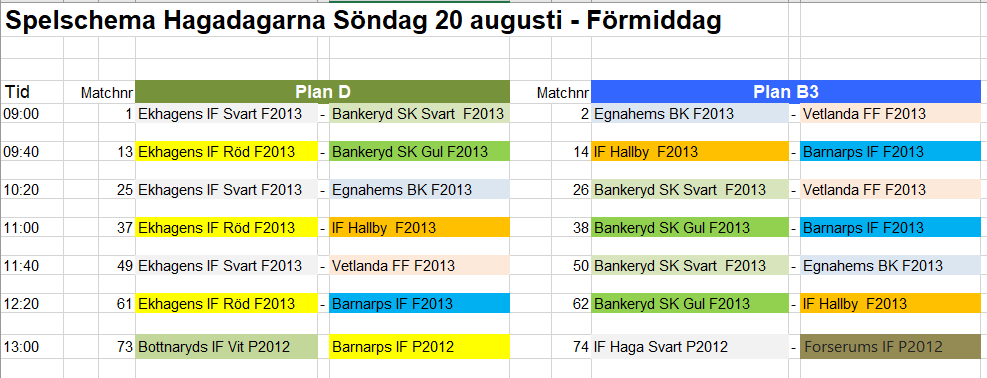 